Publicado en Madrid el 05/12/2019 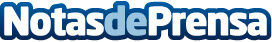 Ya se conoce el fallo del X Concurso Escolar ¿Cuánto tiempo tienes para mí?Ya se conocen los ganadores del X Concurso Escolar, actividad enmarcada en el programa con el mismo título '¿Cuánto tiempo tienes para mí?', subvencionado por el Ministerio de Sanidad, Consumo y Bienestar Social (convocatoria IRPF 2018). Este certamen ha permitido expresar a los más pequeños la necesidad de compartir más tiempo con sus progenitores, invitando a estos a crear nuevos espacios de conciliaciónDatos de contacto:Arantxa Ruiz917034265Nota de prensa publicada en: https://www.notasdeprensa.es/ya-se-conoce-el-fallo-del-x-concurso-escolar Categorias: Nacional Educación Sociedad Ocio para niños http://www.notasdeprensa.es